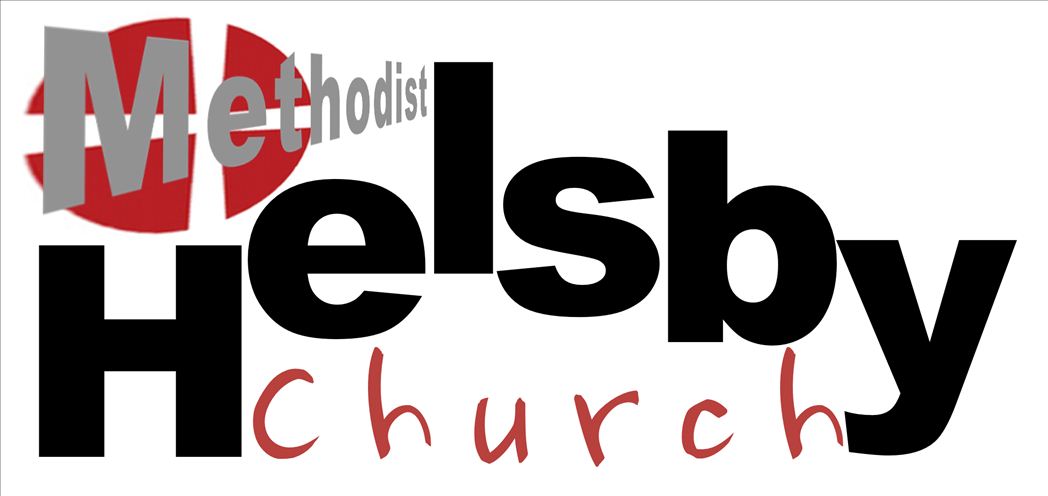 mShowing God's love in Christ to our community through prayer, witness and serviceWelcome!In the name of Jesus Christ, we warmly welcome you to our service today. Thank you for the enrichment you bring to our worship by your praise and fellowship. Please continue in fellowship by joining us for refreshments after the servicePrayer is offered at the end of Morning Service – please sit on the front row and a member of the Prayer Team will come to you.Please ask a Steward about large print hymnbooks if required. Hearing Loop available“And the glory of the Lord will be revealed, and all mankind together will see it”  Isaiah 40:5Sunday 10th December 2017  ‘Before the service, speak to God. During the service, let God speak to you.   After the service speak to one another’The collecton envelopes for 2018 are now available in the Church entrance.If you would like to join the scheme or would like to make your donations via a standing order please talk to Jonathan Ford or Colin Holden.If you are a UK income tax payer and have not yet signed a Gift Aid form and would be prepared to do so again talk to Jon or Colin.Christmas Prayer TreeThere is a Christmas tree in The Link for your prayers. Please feel free to fill in a heart label with those things you’d like to pray for this Christmas and add it to our Christmas Prayer Tree.The Refection Stations will be in Church for the next few weeks running up to Christmas . Please feel free to use them whenever you feel you want to. The Church will be open on Friday Mornings (during Drop-in) as well as on a Sunday morning for this purpose.Monday 18th December - Carol Singing at Tesco 6.30pm – 7.30pmWe will be collecting for Action for Children. Please come along and help.Everyone welcomeSunday 17th December -Carol Service 10.30am  followed by refreshments including mince pies  Sunday 24th December – Christmas Eve Christingle Service  4.00pm  The story of the first Christmas - with sweets, candles, oranges!  Start Christmas with the festive fun event. Followed by drinks and mince piesSunday 25th December – Christmas Day Family  Celebration  10.30am  Family Service for ALL     Bring a present - share the fun.Candle Money Boxes are now available in the church entrance.Please pick one up, fill and return by Sunday 17th December or bring to theChristingle Service on Christmas Eve.  HeatherChristingle Making. We will be making this years  Christingles on  Saturday 23rd December in The Link from 2pm. Come and help if you can. Everyone is welcome. Refreshments will be available.  West Cheshire Foodbank   Thank you very much from everyone at the West Cheshire Foodbank.   Please continue to help by donating an item or two from our shopping list to ensure  we can provide help to people in crisis: The warehouse stock of Mashed Potatoes,   UHT Juice, Custard and Jams/Spreads are running low.   Other items needed. UHT Milk , Tinned Potatoes,  Tinned Fish,  Tinned Spaghetti,  Instant Coffee 100g, Cup-a- Soups, , Instant Mash, Cereal.Drop in every Friday 10.00am - 12 noon in The Link.   We’re a friendly group who      meet for friendship and fellowship. We knit, sew, do craftwork, plus board games, read newspapers and sometimes have music too. Open to all (men included). Tea, Coffee and Biscuits provided. Share your good news.     Service recordings – Our morning services are usually recorded and available on a   memory stick to be played on computer at home, or on listening devices available   from Church. If you know of someone who is unable to be at this morning’s service  please let the Duty Steward know and we will do our best to make it available.  Viv Robinson has now taken on the roll of Booking Secretary,  and so she now has the Church Diary .Please contact her if you need to make a booking   tel.722338 or  email her on geofviv@gmail.com There is a prayer diary on the small table in the vestibule and it will remain there throughout the year. You are invited to put in anyone's name that you wish us as a   church family to pray for in the service each Sunday.                                             Church OfficeThe Church Office is staffed on Wednesday and Thursday mornings.                           Weekly Notices:  Prepared by Heather Oulton 727217 or hmcadmin@btinternet.com    Item for inclusion in the Notices should be advised before 12.00 noon on ThursdayActivities for the Week AheadActivities for the Week AheadActivities for the Week AheadActivities for the Week AheadMonday11thMonday11thMuddles 10.00am – 12.00 noon in the Link. Muddles is a friendly and fun mums and tots group, we also welcome of course dads, grandparents, carers and child-minders. We enjoy play-time, healthy snack time and song-time, so why not come along and join the fun! (Cath Clarke 727217)Muddles 10.00am – 12.00 noon in the Link. Muddles is a friendly and fun mums and tots group, we also welcome of course dads, grandparents, carers and child-minders. We enjoy play-time, healthy snack time and song-time, so why not come along and join the fun! (Cath Clarke 727217)Muddles 10.00am – 12.00 noon in the Link. Muddles is a friendly and fun mums and tots group, we also welcome of course dads, grandparents, carers and child-minders. We enjoy play-time, healthy snack time and song-time, so why not come along and join the fun! (Cath Clarke 727217)Muddles 10.00am – 12.00 noon in the Link. Muddles is a friendly and fun mums and tots group, we also welcome of course dads, grandparents, carers and child-minders. We enjoy play-time, healthy snack time and song-time, so why not come along and join the fun! (Cath Clarke 727217)Tuesday 12thTuesday 12thTuesday Morning Housegroup 10.00am – 12.00 noon in The Link (Chris Critchley 722094Walking Football for the over 55’s  5.00pm – 6.00pm  at Frodsham Leisure Centre  £3.00Tuesday Morning Housegroup 10.00am – 12.00 noon in The Link (Chris Critchley 722094Walking Football for the over 55’s  5.00pm – 6.00pm  at Frodsham Leisure Centre  £3.00Tuesday Morning Housegroup 10.00am – 12.00 noon in The Link (Chris Critchley 722094Walking Football for the over 55’s  5.00pm – 6.00pm  at Frodsham Leisure Centre  £3.00Tuesday Morning Housegroup 10.00am – 12.00 noon in The Link (Chris Critchley 722094Walking Football for the over 55’s  5.00pm – 6.00pm  at Frodsham Leisure Centre  £3.00Wednesday 13thWednesday 13thSteve Lightfoot’s Housegroup 8pm at 184 Chester Road( Rachel’s House) ( Steve Lightfoot 723071)Steve Lightfoot’s Housegroup 8pm at 184 Chester Road( Rachel’s House) ( Steve Lightfoot 723071)Steve Lightfoot’s Housegroup 8pm at 184 Chester Road( Rachel’s House) ( Steve Lightfoot 723071)Steve Lightfoot’s Housegroup 8pm at 184 Chester Road( Rachel’s House) ( Steve Lightfoot 723071)Thursday 14thThursday 14thMuddles 9.30am – 11.30am in the Link followed by:Church Mice 11.30am – 12 noon in Church   (Cath Clarke 727217)Muddles 9.30am – 11.30am in the Link followed by:Church Mice 11.30am – 12 noon in Church   (Cath Clarke 727217)Muddles 9.30am – 11.30am in the Link followed by:Church Mice 11.30am – 12 noon in Church   (Cath Clarke 727217)Muddles 9.30am – 11.30am in the Link followed by:Church Mice 11.30am – 12 noon in Church   (Cath Clarke 727217)Friday15thFriday15th“Time For Prayer” 9.30am – 10.00am in ChurchFriday Drop-in 10am – 12 noon in The Link (Church Office 727217 )“Time For Prayer” 9.30am – 10.00am in ChurchFriday Drop-in 10am – 12 noon in The Link (Church Office 727217 )“Time For Prayer” 9.30am – 10.00am in ChurchFriday Drop-in 10am – 12 noon in The Link (Church Office 727217 )“Time For Prayer” 9.30am – 10.00am in ChurchFriday Drop-in 10am – 12 noon in The Link (Church Office 727217 )Rota Duties                                   Rota Duties                                   This WeekNext WeekWelcoming StewardsWelcoming StewardsMarjorie ChevalierKate WoodGill LockettJanet MatherTeaTeaMarjorie ChevalierMargaret MarcroftGill LockettJanet MatherSound deskSound deskColin HoldenCelia SmithReaderReaderKate WoodJanet MatherPre-Worship PrayersPre-Worship PrayersNo LeaderNo LeaderFlowersFlowersAdventAdventFoodbank RotaFoodbank RotaIan OultonJohn Malone